Приложение к постановлениюАдминистрации городаот 29.03.2024 № 330ПОЛОЖЕНИЕ                         о реализации Правил проведения эвакуационных мероприятий при угрозе возникновения или возникновении чрезвычайных ситуаций природного и техногенного характера на территории города Новошахтинска(далее – Положение)1. 	Настоящее Положение устанавливает порядок проведения эвакуационных мероприятий при угрозе возникновения или возникновении чрезвычайных ситуаций природного и техногенного характера на территории города Новошахтинска (далее – эвакуационные мероприятия, чрезвычайные ситуации).2. 	В настоящем Положении под эвакуационными мероприятиями понимаются действия по перемещению граждан Российской Федерации, иностранных граждан и лиц без гражданства, находящихся на территории города Новошахтинска (далее – население), материальных и культурных ценностей с территории, на которой существует угроза возникновения чрезвычайной ситуации, или из зоны чрезвычайной ситуации в район (место), расположенный за пределами воздействия поражающих факторов источника чрезвычайной ситуации (далее – безопасный район (место)) в соответствии с постановлением Правительства Российской Федерации от 19.09.2022 № 1654 «Об утверждении Правил проведения эвакуационных мероприятий при угрозе возникновения или возникновении чрезвычайных ситуаций природного и техногенного характера» (далее – постановление Правительства РФ от 19.09.2022 № 1654).3. Проведение эвакуационных мероприятий осуществляется в целях:спасения жизни и сохранения здоровья людей, находящихся на территориях, на которых существует угроза возникновения чрезвычайных ситуаций, или в зонах чрезвычайных ситуаций;снижения материальных потерь при чрезвычайных ситуациях;сохранения материальных и культурных ценностей при чрезвычайных ситуациях.4. Особенности проведения эвакуационных мероприятий определяются:характером источника чрезвычайной ситуации (опасное природное явление, пожар, техногенная авария на опасном промышленном объекте или иной вид угроз);пространственно-временными характеристиками воздействия поражающих факторов источника чрезвычайной ситуации;численностью и охватом вывозимого (выводимого) населения;временем и срочностью проведения эвакуационных мероприятий.Исходя из данных факторов, эвакуации классифицируются:а) по срокам проведения:заблаговременная (упреждающая) – при высокой вероятности возникновения чрезвычайной ситуации на потенциально опасных объектах или угрозе стихийных бедствий;экстренная (безотлагательная) – при возникновении чрезвычайных ситуаций и угрозе стихийных бедствий с катастрофическими последствиями;б) по численности эвакуируемого населения:частичная – эвакуируется нетрудоспособное и незанятое на производстве население, а также дети дошкольного и школьного возраста;общая – эвакуируется все население.Выбор вариантов проведения эвакуации определяется в зависимости:от возможных сценариев развития обстановки в зоне воздействия поражающих факторов прогнозируемой чрезвычайной ситуации;от достоверности прогноза реализации данных сценариев;от масштабов распространения и характера опасности возникающих (возникших) угроз.5. Принципами проведения эвакуационных мероприятий являются:планирование и подготовка маршрутов эвакуации, мест размещения населения, материальных и культурных ценностей в безопасных районах (местах);приоритетное использование транспортных средств для проведения эвакуационных мероприятий;обеспечение охраны общественного порядка и сохранение имущества населения в зонах чрезвычайных ситуаций при проведении эвакуационных мероприятий и в безопасных районах (местах);обеспечение возвращения граждан в места постоянного проживания, а также материальных и культурных ценностей в места постоянного хранения после устранения угрозы возникновения чрезвычайной ситуации или ликвидации чрезвычайной ситуации;информирование населения о ходе аварийно-спасательных и других неотложных работ.6. Эвакуационные мероприятия и вопросы взаимодействия между органами государственной власти, Администрацией города и организациями города при их проведении отражаются в соответствующих планах действий по предупреждению и ликвидации чрезвычайных ситуаций.Особенности планирования эвакуационных мероприятий определяются:характером источника чрезвычайной ситуации (радиоактивное загрязнение или химическое заражение местности, наводнение, пожар (природный или техногенный), землетрясение, и т.п.);пространственно-временными характеристиками воздействия поражающих факторов источника чрезвычайной ситуации;численностью и охватом вывозимого (выводимого) населения, временем и срочностью проведения эвакуации.7. Эвакуационные мероприятия проводятся при наличии угрозы жизни и здоровью людей, возникновения материальных потерь при чрезвычайной ситуации в соответствии с законодательством Российской Федерации на основании решений руководителей организаций и комиссии по предупреждению и ликвидации чрезвычайных ситуаций и обеспечению пожарной безопасности муниципального образования «Город Новошахтинск» (далее – комиссия).8. В случаях, требующих незамедлительного решения, эвакуационные мероприятия при угрозе возникновения или возникновении чрезвычайных ситуаций на территории города Новошахтинска могут проводиться по решению должностных лиц, определенных соответствующей комиссией, с последующим принятием решения на заседании соответствующей комиссии, в организациях города – по решению руководителя.9. В соответствии с пунктом 8 Правил проведения эвакуационных мероприятий при угрозе возникновения или возникновении чрезвычайных ситуаций природного и техногенного характера, утвержденных постановлением Правительства РФ от 19.09.2022 № 1654 в решении руководителя организации (для организации), либо в правовом акте, принимаемом Администрацией города, на основании решения соответствующей комиссии о проведении эвакуационных мероприятий определяются в том числе:места сбора и (или) посадки на транспорт эвакуируемого населения для перевозки (вывода) в безопасные районы (места), а также перечень материальных и культурных ценностей, вывозимых (выносимых) за пределы воздействия поражающих факторов источника чрезвычайной ситуации;маршруты эвакуации, способы и сроки перевозки (вывода) населения, вывоза (выноса) материальных и культурных ценностей с территории, на которой существует угроза возникновения чрезвычайной ситуации, или из зоны чрезвычайной ситуации; перечень транспортных средств, привлекаемых для проведения эвакуационных мероприятий;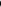 перечень развертываемых пунктов временного размещения и питания в безопасных районах (местах), места хранения вывозимых (выносимых) материальных и культурных ценностей.10. При принятии решения о проведении эвакуационных мероприятий при угрозе возникновения или возникновении чрезвычайных ситуаций на территории города Новошахтинска:муниципальное бюджетное управление города Новошахтинска «Управление по делам гражданской обороны и чрезвычайным ситуациям» (далее – МБУ города Новошахтинска «Управление по делам ГО и ЧС») в соответствии с пунктом 3 Положения о муниципальной системе централизованного оповещения и информирования населения муниципального образования «Город Новошахтинск», утвержденного постановлением Администрации города от 13.10.2023 № 1047, осуществляет оповещение населения о проведении эвакуационных мероприятий, маршрутах и способах проведения эвакуационных мероприятий. При введении режима функционирования повышенной готовности или чрезвычайной ситуации передача экстренной информации населению осуществляется с помощью SMS-рассылки на пользовательское оборудование абонентов через операторов подвижной радиотелефонной связи;МБУ города Новошахтинска «Управление по делам ГО и ЧС» во взаимодействии с эвакуационной комиссией муниципального образования «Город Новошахтинск» (далее – эвакуационная комиссия), в соответствии с подпунктом 2.2 пункта 2 Положения об эвакуационной комиссии муниципального образования «Город Новошахтинск», утвержденного постановлением Администрации города от 27.09.2023 № 990 «Об эвакуационной комиссии муниципального образования «Город Новошахтинск», и с муниципальным казенным учреждением города Новошахтинска «Управление городского хозяйства», в соответствии с пунктом 8 приложения № 2 к постановлению Администрации города от 25.03.2016 № 202 «О муниципальном звене областной подсистемы единой государственной системы предупреждения и ликвидации чрезвычайных ситуаций», организуют перевозку (вывод) населения, вывод (вынос) материальных и культурных ценностей в безопасные районы (места);начальники пунктов временного размещения пострадавшего населения, эвакуируемого (отселяемого) при угрозе или возникновении чрезвычайной ситуации (далее – ПВР), созданных в соответствии с постановлением Администрации города от 17.02.2023 № 131 «О создании пунктов временного размещения пострадавшего населения, эвакуируемого (отселяемого) при угрозе возникновения или возникновении чрезвычайной ситуации, на территории города Новошахтинска», во взаимодействии с МБУ города Новошахтинска «Управление по делам ГО и ЧС» и эвакуационной комиссией предоставляют эвакуированным гражданам ПВР и питания, в которых осуществляются медицинское обеспечение, обеспечение коммунально-бытовыми услугами и предметами первой необходимости, информационно-психологическая поддержка.11. Проведение эвакуационных мероприятий при угрозе возникновения или возникновении чрезвычайных ситуаций муниципального характера обеспечивается эвакуационной комиссией во взаимодействии с органами управления муниципального звена территориальной подсистемы единой государственной системы предупреждения и ликвидации чрезвычайных ситуаций на основании решения комиссии (приложение № 2 к постановлению Администрации города от 25.03.2016 № 202 «О муниципальном звене областной подсистемы единой государственной системы предупреждения и ликвидации чрезвычайных ситуаций». 12. При принятии решения руководителем организации о проведении эвакуационных мероприятий в отношении работников, а также граждан, находящихся на объектах организаций, при угрозе возникновения или возникновении чрезвычайных ситуаций на этих объектах, организации, в соответствии с постановлением Правительства РФ от 19.09.2022 № 1654:осуществляют оповещение работников и граждан, находящихся на объектах указанных органов, корпораций и организаций, о проведении эвакуационных мероприятий, маршрутах и способах проведения эвакуационных мероприятий;организуют вывод (перевозку) работников и граждан, находящихся на объектах указанных органов, корпораций и организаций, в безопасные районы (места), а также при необходимости вынос (вывоз) материальных и культурных ценностей за пределы воздействия поражающих факторов источника чрезвычайной ситуации.13. При принятии решения о проведении эвакуационных мероприятий, в соответствии с пунктом 7 настоящего Положения, постановлением Правительства РФ от 19.09.2022 № 1654 рекомендовать:13.1. Отделу Министерства внутренних дел Российской Федерации по городу Новошахтинску:организовать охрану общественного порядка и обеспечение общественной безопасности в местах сбора (посадки) эвакуируемого населения, при его перевозке (выводе) в безопасные районы (места) и в ПВР;принимать меры по охране имущества, оставшегося без присмотра;временно ограничить или запретить дорожное движение, изменить организацию движения на отдельных участках дорог в целях создания необходимых условий для безопасного движения транспортных средств и пешеходов на маршрутах эвакуации.13.2.  Отделению вневедомственной охраны по городу Новошахтинску – филиалу федерального государственного казенного учреждения «Управление вневедомственной охраны войск национальной гвардии Российской Федерации по Ростовской области» принять участие в охране общественного порядка и обеспечении общественной безопасности в местах сбора (посадки) эвакуируемого населения и в ПВР.Управляющий делами Администрации города         	                                                          Ю.А. Лубенцов